Об утверждении Порядка предоставления муниципальных  земельных участков отдельным категориям гражданВ соответствии с пп.7 ст.39.5, п.2 ст.39.19 Земельного Кодекса Российской Федерации, распоряжением Президента Российской Федерации от 06.06.2023 года №174-рп «О дополнительных мерах социальной поддержки военнослужащих, лиц, заключивших контракт о пребывании в добровольческом формировании, содействующем выполнению задач, возложенных на Вооруженные силы Российской Федерации, лиц, проходящих службу в войсках национальной гвардии Российской Федерации, и членов их семей», Законом Чувашской Республики № 82 от 21.11.2023 года «О предоставлении земельных участков отдельным категориям граждан в собственность бесплатно на территории Чувашской Республики» , Собрание депутатов Мариинско-Посадского муниципального округа решило:1. Утвердить прилагаемый Порядок предоставления  земельных участков отдельным категориям граждан.2.  Контроль за выполнением настоящего решения возложить на отдел земельных  и имущественных отношений Мариинско-Посадского муниципального округа Чувашской Республики.3. Настоящее постановление вступает в силу после его официального опубликования в периодическом печатном издании «Посадский вестник» и подлежит размещению на официальном сайте Мариинско-Посадского муниципального округа в информационно-телекоммуникационной сети «Интернет».Председатель Собрания депутатовМариинско-Посадского муниципального округа                                              М. В. Яковлева                                                 Порядокпредоставления  земельных участков отдельным категориям гражданНастоящий Порядок устанавливает случаи и порядок предоставления земельных участков, находящихся в муниципальной собственности Мариинско-Посадского муниципального округа Чувашской Республики, предназначенных для предоставления в собственность бесплатно военнослужащим, лицам, заключившим контракт о пребывании в добровольческом формировании, содействующем выполнению задач, возложенных на Вооруженные силы Российской Федерации, лицам, проходящим службу в войсках национальной гвардии Российской Федерации, и членам их семей (далее - Порядок). Предоставление земельных участков в собственность бесплатно в соответствии с настоящим Порядком осуществляется следующим категориям граждан:- военнослужащим, лицам, заключившим контракт о пребывании в добровольческом формировании, содействующем выполнению задач, возложенных на Вооруженные Силы Российской Федерации, и лицам, проходящим (проходившим) службу в войсках национальной гвардии Российской Федерации и имеющим специальные звания полиции, удостоенным звания Героя Российской Федерации или награжденным орденами Российской Федерации за заслуги, проявленные в ходе участия в специальной военной операции, и являющимся ветеранами боевых действий (далее – участник специальной военной операции); - членам семей военнослужащих и лиц, погибших (умерших) вследствие увечья (ранения, травмы, контузии) или заболевания, полученных ими в ходе участия в специальной военной операции (далее – член (члены) семьи погибшего (умершего) участника специальной военной операции),   для индивидуального жилищного строительства, личного подсобного хозяйства.К членам семьи погибшего (умершего) участника специальной военной операции в соответствии с настоящим Порядком относятся:1) супруга (супруг), состоявшая (состоявший) в зарегистрированном браке с участником специальной военной операции, погибшим (умершим) вследствие увечья (ранения, травмы, контузии) или заболевания, полученных им в ходе участия в специальной военной операции, не вступившая (не вступивший) в повторный брак на дату принятия органом местного самоуправления решения о предоставлении земельного участка ей (ему) в собственность бесплатно;2) дети участника специальной военной операции, погибшего (умершего) вследствие увечья (ранения, травмы, контузии) или заболевания, полученных им в ходе участия в специальной военной операции (включая усыновленных (удочеренных) детей, детей, находящихся под опекой (попечительством), за исключением детей, в отношении которых участник специальной военной операции лишен родительских прав или ограничен в родительских правах, и детей, в отношении которых отменено усыновление (удочерение);3) родитель (родители) участника специальной военной операции, погибшего (умершего) вследствие увечья (ранения, травмы, контузии) или заболевания, полученных им в ходе участия в специальной военной операции, – в случае отсутствия лиц, указанных в подпунктах  1 и 2 настоящей части.3. Земельные участки предоставляются гражданам, указанным в пункте 2 настоящего Порядка (далее также - граждане), в собственность бесплатно для индивидуального жилищного строительства либо для ведения личного подсобного хозяйства однократно.4. Земельный участок предоставляется в общую долевую собственность всех  членов семьи погибшего (умершего) участника специальной военной операции  в равных долях. Земельный участок членам семьи, являющимся родителями погибшего (умершего) участника специальной военной операции, предоставляется в общую долевую собственность в равных долях при условии отсутствия у погибшего (умершего) участника специальной военной операции члена (членов) семьи,Условия для предоставления земельных участков в собственность бесплатноПредельные размеры земельных участков, предоставляемых гражданам в соответствии с настоящим Порядком в собственность бесплатно:Гражданин в целях постановки на учет в качестве лица, имеющего право на предоставление земельного участка в собственность бесплатно
в соответствии с настоящим Порядком, направляет в администрацию Мариинско-Посадского муниципального округа Чувашской Республики (далее- Администрация) по месту жительства (пребывания) заявление о постановке на учет в качестве лица, имеющего право на предоставление земельного участка.(далее также – заявление), с указанием цели использования земельного участка, сведений об отнесении заявителя к одной из категорий граждан, сведений о родственных связях заявителя с участником специальной военной операции, погибшим (умершим) вследствие увечья (ранения, травмы, контузии) или заболевания, полученных им в ходе участия в специальной военной операции, сведений о местоположении на территории муниципального округа земельного участка, который гражданин имеет намерение получить в случае отсутствия свободного земельного участка по месту его жительства (пребывания) на территории Мариинско-Посадского муниципального округа.    Гражданин, заинтересованный в предоставлении земельного участка для ведения личного подсобного хозяйства в соответствии с настоящим Порядком, указывает в заявлении местоположение земельного участка – в границах населенного пункта (приусадебный земельный участок) либо за пределами границ населенного пункта (полевой земельный участок).К заявлению прилагаются следующие документы:копия документа, удостоверяющего личность заявителя, а также копия документа, удостоверяющего личность каждого члена семьи;копии свидетельства о заключении брака, выданного компетентными органами иностранного государства, и его нотариально удостоверенного перевода на русский язык (при наличии данного факта) – для граждан, указанных в абзаце третьем пункта 2 настоящего Порядка;копии свидетельств об усыновлении (удочерении) детей, выданных органами записи актов гражданского состояния или консульскими учреждениями Российской Федерации, или вступивших в законную силу решений суда об усыновлении (удочерении) детей (при наличии данного факта) – для граждан, указанных в абзаце третьем пункта 2 настоящего Порядка;копии свидетельств о рождении детей, выданных компетентными органами иностранного государства, и их нотариально удостоверенного перевода на русский язык (при наличии данного факта) – для граждан, указанных в абзаце третьем пункта 2 настоящего Порядка.Копии документов заверяются Администрацией  при сличении их с оригиналом или могут быть удостоверены в установленном законодательством Российской Федерации порядке.Заявление регистрируется отделом земельных и имущественных отношений  администрации Мариинско-Посадского муниципального округа Чувашской Республики (далее - уполномоченный орган)  в день его поступления в журнале регистрации заявлений. Гражданину, подавшему заявление, выдается расписка в получении документов с указанием их перечня и даты получения.От имени гражданина заявление и документы могут быть поданы уполномоченным лицом при наличии доверенности, оформленной в соответствии с законодательством Российской Федерации.Уполномоченный орган в течение двух рабочих дней со дня регистрации заявления запрашивают в порядке межведомственного информационного взаимодействия следующие документы:сведения из Единого государственного реестра записей актов гражданского состояния о государственной регистрации заключения брака (при наличии, при необходимости);сведения из Единого государственного реестра записей актов гражданского состояния о государственной регистрации рождения участника специальной военной операции, детей участника специальной военной операции (при наличии, при необходимости);сведения, содержащиеся в решении органа опеки и попечительства об установлении опеки (попечительства) над ребенком, сведения из органа опеки и попечительства о фактах лишения граждан родительских прав или ограничения в родительских правах, отмены усыновления (удочерения) детей (при наличии, при необходимости);сведения из органов, осуществляющих учет военнослужащих, лиц, заключивших контракт о пребывании в добровольческом формировании, содействующем выполнению задач, возложенных на Вооруженные Силы Российской Федерации, и лиц, проходящих (проходивших) службу в войсках национальной гвардии Российской Федерации и имеющих специальные звания полиции, удостоенных звания Героя Российской Федерации или награжденных орденами Российской Федерации за заслуги, проявленные в ходе участия в специальной военной операции, и являющихся ветеранами боевых действий, об участнике специальной военной операции и (или) членах семьи погибшего (умершего) участника специальной военной операции;сведения из органов, осуществляющих учет граждан, имеющих право на предоставление иной меры социальной поддержки в виде единовременной денежной выплаты (сертификата) взамен получения земельного участка в собственность бесплатно, по предыдущему месту жительства (пребывания) гражданина на территории другого муниципального образования Чувашской Республики, на территории другого субъекта Российской Федерации (при необходимости), в случае прибытия гражданина на территорию муниципального образования Чувашской Республики;сведения из органов, осуществляющих учет граждан, имеющих право на предоставление земельного участка в собственность бесплатно, по предыдущему месту жительства (пребывания) гражданина на территории другого муниципального образования Чувашской Республики, на территории другого субъекта Российской Федерации, в случае прибытия гражданина на территорию Мариинско-Посадского муниципального образования Чувашской Республики.Гражданин вправе представить документы, содержащие сведения, указанные в абзацах втором–седьмом настоящего пункта, по собственной инициативе.Администрация в течение двадцати дней со дня регистрации заявления и прилагаемых к нему документов принимает решение:1) о постановке на учет участника специальной военной операции, члена (членов) семьи погибшего (умершего) участника специальной военной операции в качестве лица, имеющего право на предоставление земельного участка в собственность бесплатно, 2) об отказе в постановке на учет участника специальной военной операции, члена (членов) семьи погибшего (умершего) участника специальной военной операции в качестве лица, имеющего право на предоставление земельного участка в собственность бесплатно, по основаниям, предусмотренным пунктом 10 настоящего Порядка.В случае направления запросов на получение дополнительных документов орган местного самоуправления вправе продлить срок рассмотрения заявления, указанного в части 2 настоящей статьи, не более чем на тридцать дней, уведомив в течение двух рабочих дней со дня принятия решения о продлении срока его рассмотрения гражданина, направившего заявление.Основаниями для принятия органами местного самоуправления решения об отказе в постановке на учет гражданина в качестве лица, имеющего право на предоставление земельного участка в соответствии с настоящим Порядком в собственность бесплатно, являются:несоответствие участника специальной военной операции, члена (членов) семьи погибшего (умершего) участника специальной военной операции требованиям, установленным пунктами  2, 4  настоящего Порядка;непредставление документов, указанных в пункте 6 Порядка;представление недостоверных и (или) неполных сведений в заявлении и (или) в представленных документах.Учет граждан в качестве лиц, имеющих право на предоставление земельных участков в соответствии с настоящим Порядком в собственность бесплатно, ведется Уполномоченным органом в Реестре учета граждан в качестве лиц, имеющих право на предоставление земельных участков в соответствии с Законом Чувашской Республики «О предоставлении земельных участков отдельным категориям граждан в собственность бесплатно на территории Чувашской Республики» в собственность бесплатно (далее – Реестр), в хронологической последовательности поступления заявлений (по дате поступления и входящему регистрационному номеру заявления). Реестр должен содержать:порядковый номер учета гражданина в качестве лица, имеющего право на предоставление земельного участка в соответствии с настоящим Порядком в собственность бесплатно;дату поступления и входящий регистрационный номер заявления о постановке на учет гражданина в качестве лица, имеющего право на предоставление земельного участка в соответствии с настоящим Порядком в собственность бесплатно;фамилию, имя, отчество (последнее – при наличии) гражданина; фамилию, имя, отчество (последнее – при наличии) каждого члена семьи;адрес места жительства (пребывания) гражданина;  адрес места жительства (пребывания) каждого члена семьи;реквизиты документа, удостоверяющего личность гражданина; реквизиты документа, удостоверяющего личность каждого члена семьи;целевое назначение земельного участка;кадастровый номер и площадь земельного участка, предоставленного гражданину (гражданам) в соответствии с настоящим Законом в собственность бесплатно.Администрация в течение трех рабочих дней после принятия решения о постановке гражданина на учет в качестве лица, имеющего право на предоставление земельного участка в собственность бесплатно, включает такого гражданина в Реестр и направляет ему уведомление
о включении в Реестр с указанием порядкового номера учета.В случае выявления после постановки на учет гражданина в качестве лица, имеющего право на предоставление земельного участка в соответствии с настоящим Порядком  в собственность бесплатно (включения гражданина в Реестр), и до даты регистрации права собственности гражданина на предоставленный земельный участок одного из оснований, указанных в пункте 10 настоящего  Порядка, Администрация не позднее семи рабочих дней со дня выявления такого основания принимает решение о снятии гражданина с такого учета и исключает его из Реестра,  в течение трех рабочих дней со дня принятия указанного решения направляет гражданину письменное уведомление.Предоставление земельных участков, находящихся в муниципальной собственности, включая земельные участки, переданные из федеральной собственности, государственной собственности Чувашской Республики, муниципальной собственности других муниципальных образований Чувашской Республики, гражданам в соответствии с настоящим Порядком в собственность бесплатно Администрация осуществляет в первоочередном порядке по отношению к иным категориям граждан, имеющих право на предоставление земельного участка в собственность бесплатно.Уполномоченный орган в течение трех рабочих дней со дня утверждения перечня земельных участков направляет согласно очередности земельного участка в перечне земельных участков письменное уведомление гражданину с предложением о предоставлении конкретного земельного участка в собственность бесплатно в соответствии с видом разрешенного использования земельного участка согласно порядковому номеру учета такого гражданина в Реестре.В течение тридцати дней со дня получения письменного уведомления с предложением о предоставлении конкретного земельного участка
в собственность бесплатно гражданин, подавший заявление, направляет Администрацию письменное сообщение о согласии на предоставление земельного участка в собственность бесплатно или об отказе от предложенного земельного участка.В случае если гражданин сообщил об отказе от предложенного земельного участка или не представил письменное сообщение в установленный срок, данный земельный участок предлагается другим гражданам, включенным в Реестр, в порядке очередности. При этом гражданину, который отказался от предложенного земельного участка или не представил сообщение о согласии в установленный срок, присваивается новый порядковый номер учета в конце Реестра.Указанный новый порядковый номер учета присваивается гражданину Уполномоченным органом  в день получения письменного сообщения об отказе от предложенного земельного участка или в течение пяти рабочих дней со дня истечения срока, установленного абзацем первым настоящей части. Администрация  не позднее трех рабочих дней со дня принятия решения направляет гражданину письменное уведомление о присвоении нового порядкового номера учета гражданину.Администрация в течение десяти рабочих дней со дня регистрации письменного сообщения о согласии на предоставление земельного участка в собственность бесплатно принимает решение о предоставлении соответствующего земельного участка гражданину в собственность бесплатно (далее – решение) и готовит проект акта приема-передачи;в течение трех рабочих дней со дня принятия решения о предоставлении гражданину соответствующего земельного участка в собственность бесплатно выдает такому гражданину под роспись решение с приложением выписки из Единого государственного реестра недвижимости о земельном участке и акт приема-передачи для подписания;в течение трех рабочих дней со дня подписания сторонами акта приема-передачи вносит соответствующие сведения в Реестр.Несовершеннолетние дети участника специальной военной операции, указанные в пункте 2 настоящего Порядка, ставшие собственниками земельного участка, сохраняют право на однократное бесплатное предоставление земельного участка после достижения ими совершеннолетия.Чăваш  РеспубликинСĕнтĕрвăрри муниципаллă округĕн депутатсен ПухăвĕЙ Ы Ш Ă Н У№Сĕнтĕрвăрри хули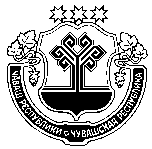 Чувашская  РеспубликаСобрание депутатов Мариинско-Посадскогомуниципального округа Р Е Ш Е Н И Е      23.04.2024  №27/3 г. Мариинский  ПосадОсобенности требований при реализации законодательстваУчастник СВОЧлены семьи участника СВООбязательное наличие постоянной регистрации по месту жительства на территории Чувашской РеспубликиДопускается регистрация по месту пребывания на дату окончания участия в СВОнетМинимальный срок постоянной регистрации на территории Чувашской Республики до подачи заявлениянетнетТребование об отсутствии в собственности земельного участка, ранее полученного в собственность бесплатно по основаниям, указанным в п.6, 7 ст. 39.5 Земельного Кодекса РФдадаТребование об отсутствии в собственности земельного участка, ранее полученного в собственность бесплатно до вступления в силу Федерального закона от 23 июня 2014 года N 171-ФЗ "О внесении изменений в Земельный кодекс Российской Федерации и отдельные законодательные акты Российской Федерации"дада Требование о непредоставлении иных мер социальной поддержки в виде единовременной денежной выплаты (сертификата) взамен получения земельного участка в собственность бесплатно в соответствии с Законом Чувашской Республики от 1 апреля 2011 года N 10 "О предоставлении земельных участков многодетным семьям в Чувашской РеспубликедадаТребование о нахождении на учете в качестве нуждающихся в получении жилых помещений по договорам социального найманетнетВид использования участкаИЖС, ЛПХИЖС, ЛПХВид разрешенного использования земельного участкаМинимальные размеры, гаМаксимальные размеры, гаДля индивидуального жилищного строительства0,050,15Для ведения личного подсобного хозяйства 0,10 - в границах населенного пункта(приусадебный земельный участок)0,6 – за пределами населенного пункта( полевой земельный участок)0,15- в границах населенного пункта(приусадебный земельный участок)1,0 – за пределами населенного пункта( полевой земельный участок)